Нейрогимнастика как средство развития межполушарного взаимодействия у детей дошкольного возраста.Уважаемые родители, мы предлагаем ряд упражнений, которые способствуют развитию мозга и снятию напряжения у ребенка.Нейрогимнастика – это программа, которая активизирует естественные механизмы мозга при помощи физических движений. Включая в ежедневные занятия с ребенком гимнастику для мозга, мы тем самым повышаем эффективность занятий и возможный результат. Эта методика позволяет: улучшить концентрацию внимания, памяти; эффективно развивать интеллектуальные и творческие способности; снять стресс, нервное напряжение; оптимизировать собственные резервы ребенка.Все мы знаем, что мозг человека состоит из двух полушарий – левого и правого и каждое из них имеет свои специфические функции. При этом полушария
развиты неодинаково. Для гармоничного развития обоих полушарий мозга и служит нейрогимнастика. Все упражнения комплекса имеют свою конкретную цель, а разделить их условно можно на три функциональных блока.Комплекс нейрогимнастических упражнений для детей 5-7 летПодготовим кисти рук: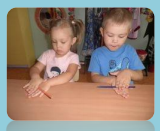 1.Взявшись за мочки ушных раковин, потянуть их вниз. Взявшись за верхушки ушных раковин, потянуть их вверх. Взявшись за среднюю часть ушных раковин, потянуть их вперед, потом назад и в стороны. 2.Указательными и средними пальцами обеих рук одновременно «рисовать» круги (массажировать круговыми движениями) по контуру щек.3.Указательными и средними пальцами рук одновременно «рисовать» круги по контуру лба и на подбородке. Движения следует выполнять двумя руками одновременно, но в противоположных направлениях.4.Указательными и средними пальцами рук «рисовать» вокруг глаз очки (глаза в это время должны быть открыты). 5.Вдох – пауза – выдох – пауза. При вдохе губы вытягиваются «трубочкой» и с шумом «пьют» воздух. Желательно при этом представлять оранжевый или желтый шар, размещенный в животе. Шар надувается и сдувается в ритме дыхания. 6.Дыхание только через левую, а потом только через правую ноздрю (при этом для закрытия правой ноздри используется большой палец правой руки, остальные пальцы смотрят вверх; а для закрытия левой ноздри – мизинец правой руки. Развитие взаимодействия между полушариями.Упражнения разделены по уровню сложности на четыре комплекса. Переходить к новому выполнять упражнения без зрительного и устного контроля. комплексу следует только после того, как ребенок сможет выполнятьупражнения без зрительного и устного контроля.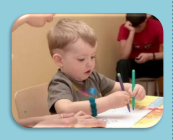 1.Упражнение «Жаба». Руки положить на стол или на колени. Одна рука сжата в кулак, ладонь другой руки лежит на плоскости стола или на коленях. Задание: одновременно и целенаправленно изменять положения рук.2.Упражнение «Кольцо». По очереди и как можно более быстро перебирать пальцами рук, соединяя их в кольцо с большим пальцем (последовательно: указательный, средний, безымянный и мизинец). Упражнение повторять в прямом порядке (от указательного пальца до мизинца) и в обратном (от мизинца до указательного).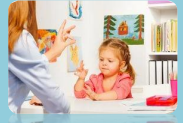 3.Упражнение «Гусак – курочка – петух». Ребенку показывают три положения руки, которые последовательно сменяют друг друга:Гусак – ладонь согнута под прямым углом. Пальцы вытянуты и притиснуты один к другому. Указательный палец полусогнутый и опирается на большой.Курочка – ладонь немного согнута. Указательный палец опирается на большой. Остальные накладываются один на другой в полусогнутом положении. Петух – ладонь поднята вверх. Указательный палец опирается на большой. Остальные пальцы раскинуты в стороны и подняты вверх – это «гребешок».4.Упражнение «Ухо – нос».Взяться левой рукой за кончик носа, а правой – за противоположное ухо. Одновременно опустить руки и хлопнуть в ладоши. Изменить положение рук с точностью до наоборот.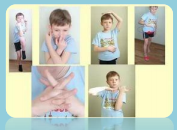 5.Упражнение «Зеркальное отражение»Рисовать обеими руками геометрические фигуры вначале в воздухе, а потом на бумаге.6.Упражнение «Солнце – забор – камень». Ребенку показывают три положения руки, которые последовательно сменяют друг друга.Солнце – рука поднята вверх, пальцы выпрямлены и широко разведены. Забор – пальцы плотно прижаты друг к другу и вытянуты вверх. Камень – ладонь сжата в кулак.7.Упражнение «Цепочка»По очереди и как можно быстрее перебирать пальцами рук, соединяя их в кольцо с большим пальцем (поочередно: указательный, средний, безымянный и мизинец). В «кольцо» попеременно пропускаем «кольца» из пальцев другой руки. Упражнение повторять в прямом порядке и в обратном. Вначале движения выполняются в привычном для ребенка захвате, потом его необходимо обязательно поменять.8.Упражнение «Ножницы – собака – лошадка»Ребенку показывают три положения руки, которые последовательно сменяют друг друга. Ножницы – указательный и средний пальцы вытянуты вперед, мизинец и безымянный палец прижаты к ладони большим пальцем.Собака – ладонь следует поставить ребром, большой палец распрямить и поднять вверх. Указательный палец согнутый, остальные сомкнуты. Лошадка – большой палец правой руки поднят вверх, остальные сомкнуты. Сверху обхватить правую руку ладонью левой руки под углом так, чтобы вышла грива.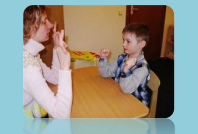 9.Упражнение «Фонарики».Пальцы правой руки выпрямлены, раскинуты в разные стороны и напряжены. Левая рука стиснута в кулак. По очереди изменяются положения рук: стискиваются пальцы на правой, выпрямляются на левой руке, и наоборот.10.Упражнение «Симметричные рисунки». Правая рука рисует правую часть рисунка, а левая – левую.11.Упражнение «Кулак – ребро – ладонь». Ребенку показывают три положения руки на плоскости стола, которые последовательно сменяют одно другое: ладонь, сжатая в кулак, ладонь ребром, расправленная ладонь. Желательно только во время усложнений вводить речевой контроль при помощи команд – «Кулак!», «Ребро!», «Ладонь!».12.Упражнение «Гости». Выпрямить кисть и по очереди присоединять безымянный палец к мизинцу,
средний – к указательному. Ритмично изменять положения пальцев.13.Упражнение «Заяц – коза – вилка». Ребенку показывают три положение руки, которые последовательно сменяют одно другое:Заяц – указательный и средний пальцы вытянуты вверх, мизинец и безымянный палец прижаты к ладони большим пальцем. Коза – указательный палец и мизинец выпрямлены, средний и безымянный пальцы прижаты к ладони.Вилка – указательный, средний и безымянный пальцы вытянуты вверх, расставлены в стороны и напряжены. Большой палец прижимает мизинец к ладони.14.Упражнение «Кошка»Подушечки пальцев левой руки прижаты к верхней части ладони. Пальцы правой руки выпрямлены, расставлены в стороны и напряжены. Следует по очереди изменять положения рук – выпускать и прятать «коготки».15.Упражнение «Зеркальное отражение» (цифры). Цифры рисуют в воздухе двумя руками в зеркальном отражении.16.Упражнение «Замок»Скрестить ладони друг с другом, сцепить пальцы в замок, развернуть руки к себе. В таком положении ребенку необходимо двигать пальцем, на который указывает взрослый, точно и четко. Движения соседними пальцами нежелательны. Дотрагиваться до пальца нельзя. В упражнении последовательно должны принимать участие все пальцы обеих рук.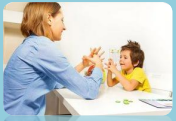 17.Упражнение «Частокол».Руки поднять вверх, пальцы выпрямлены. В таком положении скрестить указательный и средний палец, потом безымянный и мизинец. Ритмично изменять скрещения пальцев.18.Упражнение «Флажок – рыбка – лодочка»Ребенку показывают три положения руки, которые последовательно сменяют друг друга:Флажок – ладонь ребром, большой палец вытянут вверх.Рыбка – пальцы вытянуты и прижаты друг к другу. Указательный палец опирается на большой.Лодочка – обе ладони поставлены ребром и соединены ковшиком. Большие пальцы прижаты к ладони.19.Упражнение «Лезгинка»Ребенок прижимает подушечки пальцев к верхней части ладони, большой палец отводит вбок. Прямой ладонью левой руки в горизонтальном положении касается мизинца правой. После этого одновременно изменяет положение правой и левой рук.20.Упражнение «Рисование горизонтальных восьмерок»Ребенок рисует горизонтальные восьмерки в воздухе вначале одной, потом
другой рукой. Потом рисовать восьмерки на бумаге.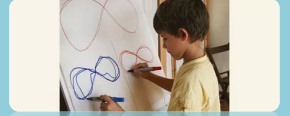 Этот комплекс упражнений следует выполнять ежедневно в течение 6-8 недель по 15-20 минут в день. Каждое упражнение для развития взаимодействия между полушариями необходимо повторять 6-8 раз. Для того чтобы ребенок усвоил положение рук, упражнения следует выполнять вначале правой, затем левой рукой, и только потом двумя руками.Уважаемые родители, в результате регулярного выполнения такой гимнастики повышается стрессоустойчивость, улучшаются память и внимание, развивается логическое мышление.